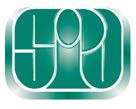 Società Italiana di Psico-OncologiaRICHIESTA PATROCINIOMASTER Inviare la presente richiesta a: segreteria@siponazionale.itSi ricorda al richiedente che le istruzioni per la richiesta di patrocinio sono disponibili sul sito di SIPO    www.siponazionale.itMod. 001 Rev.0	1/1DATI DEL DIRETTORE DEL MASTERDATI DEL DIRETTORE DEL MASTERDATI DEL DIRETTORE DEL MASTERDATI DEL DIRETTORE DEL MASTERDATI DEL DIRETTORE DEL MASTERNomeCognomeEnteAffiliazioneIndirizzoCittà (PROV)CAPTel/celle-mailSocio SIPO in regola  (Ovvero che ha versato la quota associativa dell’anno in corso) Socio SIPO in regola  (Ovvero che ha versato la quota associativa dell’anno in corso) Socio SIPO in regola  (Ovvero che ha versato la quota associativa dell’anno in corso) SINOMASTER IN PSICO-ONCOLOGIAMASTER IN PSICO-ONCOLOGIAMASTER IN PSICO-ONCOLOGIAMASTER IN PSICO-ONCOLOGIAMASTER IN PSICO-ONCOLOGIATitoloData inizioData fineData fineSede e città di svolgimentoELENCO DI TUTTI I DOCENTI E LORO AFFILIAZIONE Indicare chi tra relatori e moderatori è membro Direttivo di SIPO (Nazionale o Regionale) o socio SIPOIndicare chi tra relatori e moderatori è membro Direttivo di SIPO (Nazionale o Regionale) o socio SIPOIndicare chi tra relatori e moderatori è membro Direttivo di SIPO (Nazionale o Regionale) o socio SIPOIndicare chi tra relatori e moderatori è membro Direttivo di SIPO (Nazionale o Regionale) o socio SIPOIndicare chi tra relatori e moderatori è membro Direttivo di SIPO (Nazionale o Regionale) o socio SIPODATADATADATAFIRMA DEL RICHIEDENTEFIRMA DEL RICHIEDENTEA quali laureati si rivolge il Master?A quali laureati si rivolge il Master?A quali laureati si rivolge il Master?Quanti iscritti sono previsti?Quanti iscritti sono previsti?DICHIARO DI AVER PRESO VISIONE DELL’INFORMATIVA PRIVACY PUBBLICATA SUL SITO DI SIPODICHIARO DI AVER PRESO VISIONE DELL’INFORMATIVA PRIVACY PUBBLICATA SUL SITO DI SIPODATAFIRMA DEL RICHIEDENTEINDIRIZZO EMAIL A CUI INVIARE LA LETTERA DI CONCESSIONE DEL PATROCINIOINDIRIZZO EMAIL A CUI INVIARE LA LETTERA DI CONCESSIONE DEL PATROCINIOAllegare alla presente: 1) il programma scientifico; 2) il bando di partecipazione (se previsto).Allegare alla presente: 1) il programma scientifico; 2) il bando di partecipazione (se previsto).